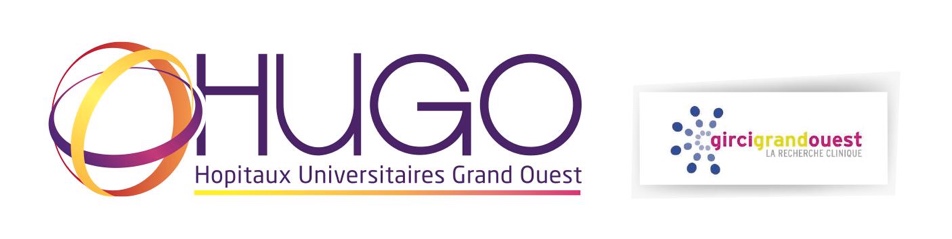 NOM : NOM : NOM : NOM : NOM : PRENOM : PRENOM : PRENOM : Date de naissanceProfessionServiceEtablissementAdresseE-Mail Affiliation à un organisme de recherche ou une unité labellisée ?OUI             NON               OUI             NON               Si oui, préciser lequel (Inserm, CNRS, CEA…) Nom et adresse de l’organisme :Si oui, préciser lequel (Inserm, CNRS, CEA…) Nom et adresse de l’organisme :Si oui, préciser lequel (Inserm, CNRS, CEA…) Nom et adresse de l’organisme :Si oui, préciser lequel (Inserm, CNRS, CEA…) Nom et adresse de l’organisme :Si oui, préciser lequel (Inserm, CNRS, CEA…) Nom et adresse de l’organisme :FormationFormationFormationFormationFormationFormationFormationFormationDiplôme d’état / d’exercice Préciser : (infirmier, ergothérapeuthe…)Préciser : (infirmier, ergothérapeuthe…)Préciser : (infirmier, ergothérapeuthe…)Préciser : (infirmier, ergothérapeuthe…)Préciser : (infirmier, ergothérapeuthe…)Année:Lieu : Diplôme d’état / d’exercice N° d’inscription à l’Ordre national : (facultatif):N° d’inscription à l’Ordre national : (facultatif):N° d’inscription à l’Ordre national : (facultatif):N° d’inscription à l’Ordre national : (facultatif):N° d’inscription à l’Ordre national : (facultatif):N° d’inscription à l’Ordre national : (facultatif):N° d’inscription à l’Ordre national : (facultatif):Formations complémentairesautres diplômes universitaires  (DU, Master…) :Préciser (spécialités, DU, DIU, Master, autre…) :Préciser (spécialités, DU, DIU, Master, autre…) :Préciser (spécialités, DU, DIU, Master, autre…) :Préciser (spécialités, DU, DIU, Master, autre…) :Préciser (spécialités, DU, DIU, Master, autre…) :Préciser (spécialités, DU, DIU, Master, autre…) :Préciser (spécialités, DU, DIU, Master, autre…) :Compétence(s) (Conduite de projet, formateur, langues..):Expérience en recherche	Expérience en recherche	Expérience en recherche	Expérience en recherche	Expérience en recherche	Expérience en recherche	Expérience en recherche	Expérience en recherche	Participation à la conception de projets de recherche :Participation à la conception de projets de recherche : OUI                                                                                NON OUI                                                                                NONSi oui, précisez année / sujet /appel à projets (AAP) :Si oui, précisez année / sujet /appel à projets (AAP) :Si oui, précisez année / sujet /appel à projets (AAP) :Si oui, précisez année / sujet /appel à projets (AAP) :Participation à la réalisation de projets de recherche :Participation à la réalisation de projets de recherche : OUI                                                                                NON OUI                                                                                NONSi oui, précisez année / sujet :Si oui, précisez année / sujet :Si oui, précisez année / sujet :Si oui, précisez année / sujet :Expérience comme coordonnateur d’étude(2 dernières)Expérience comme coordonnateur d’étude(2 dernières)OUI             NON               OUI             NON               Si oui, préciser  titre du projet / année/ AAPSi oui, préciser  titre du projet / année/ AAPSi oui, préciser  titre du projet / année/ AAPSi oui, préciser  titre du projet / année/ AAPFormation en recherche :Formation en recherche :OUI             NON               OUI             NON               Si oui, précisez type (qualifiant, présentiel, e-learning…) /intitulé et année : Si oui, précisez type (qualifiant, présentiel, e-learning…) /intitulé et année : Si oui, précisez type (qualifiant, présentiel, e-learning…) /intitulé et année : Si oui, précisez type (qualifiant, présentiel, e-learning…) /intitulé et année : Principales publications le cas échéantPrincipales publications le cas échéant(5 références maxi) : Précisez pour chaque publication : référence PMID/ rang SIGAPS(5 références maxi) : Précisez pour chaque publication : référence PMID/ rang SIGAPS(5 références maxi) : Précisez pour chaque publication : référence PMID/ rang SIGAPS(5 références maxi) : Précisez pour chaque publication : référence PMID/ rang SIGAPS(5 références maxi) : Précisez pour chaque publication : référence PMID/ rang SIGAPS(5 références maxi) : Précisez pour chaque publication : référence PMID/ rang SIGAPS